Welcome to The Profit Evaluation Questionnaire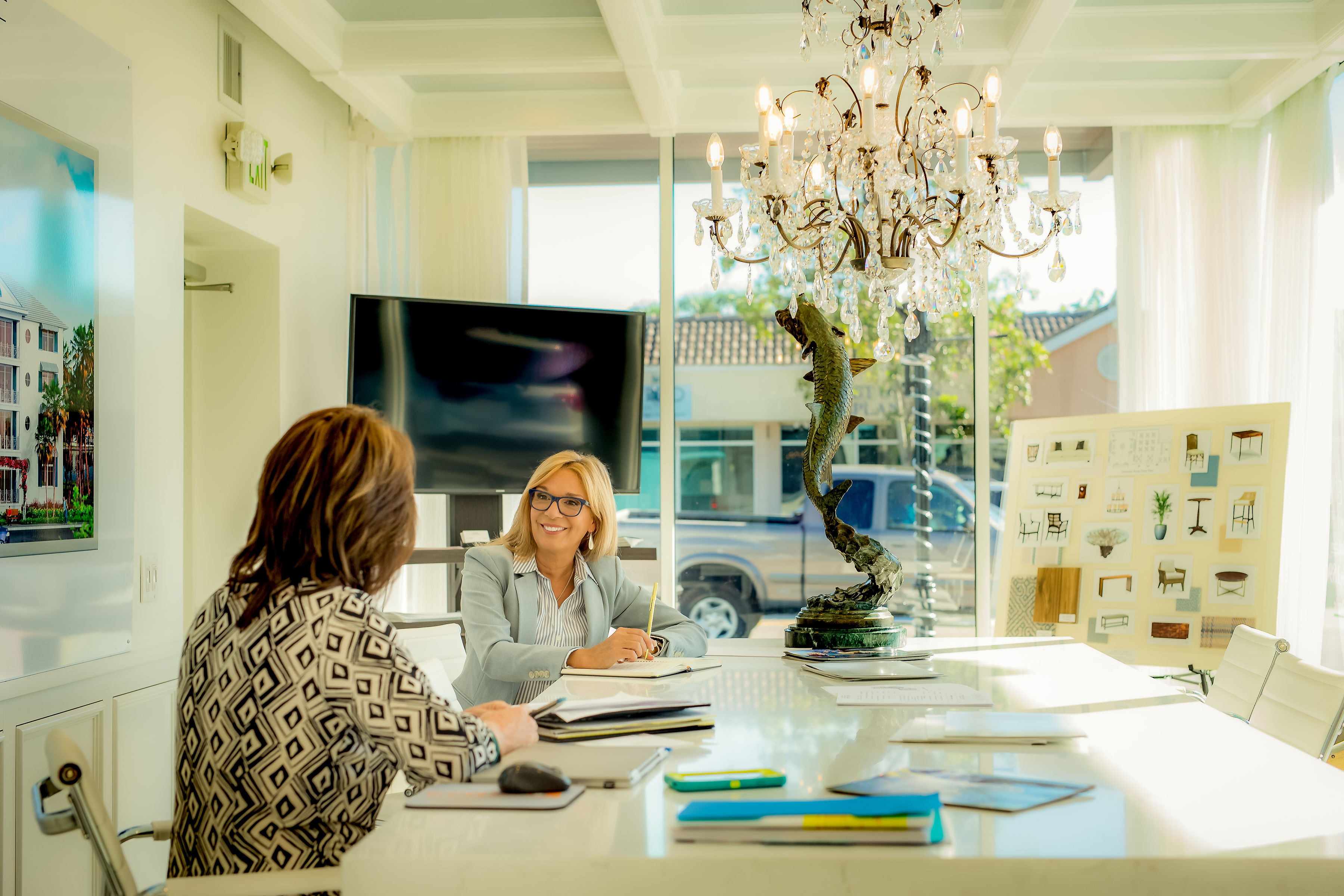 You have taken a great step in determining the financial health of your business.  The goal of this assessment is to pin-point what areas of the financial management of your company need some “tweaking”.  Once you have completed the questionnaire, if you have any questions or would like to schedule a confidential and complimentary strategy session, please click on the link below and schedule a time that is convenient.I am here to serve the business owner.  I know how to bring companies back to profitability or put them on a path to GROW their profits.  I have done it many times before and I can do it for you.Welcome to a more profitable business … YOURS!The link to schedule your session   https://my.timetrade.com/book/XRCP2Business PROFIT Evaluation Questionnaire(0 = No, 1=Sometimes, 2=Most of the Time, 3= YES!)I am happy with the current quarterly or monthly profit my business puts in my pocket in the form of CASH.Score: _______My business makes me a solid 5% or more CASH profit each year.Score: _______My business gives me a consistent paycheck on a weekly or bi-weekly basis.Score: ________I manage my business expenses to a written plan and I know EXACTLY how much money the business spends on a monthly basis.Score: ________The business has a reserve fund, in a separate business account, of 3 months cash flow for an unexpected downturn in sales / revenue.Score: ________I have a clear, written and detailed description of my ideal customer demographic.Score: ________I have a written marketing plan that specifically targets my ideal customer.Score: ________I have written down, trackable, yearly business Intentions that I use to manage my daily, weekly and monthly activities and priorities.Score: ________I work an acceptable number of hours/week and I have time off to spend in leisure or family activities.Score: ________I have a clear, WRITTEN, 5-year objective / Intention for the business.Score: ________I took a minimum of a PAID week’s vacation within the past 12 months.Score: ________I work less than 10 hours a day on my business.Score: ________TOTAL SCORE:  _____________If your score is 0 to 5, your business may be draining you, not “feeding” your life.  You have a great opportunity to learn and improve your business’ strengths.If your score is 6 to 15, you have established some elements of a strong business.  Now strengthen that foundation.  Add more opportunities to expand your success.If your score is 16 to 25, you have built a solid foundation for your business.  You’re almost there!  Keep learning and implementing today’s strategies to expand your success.If your score is 26 to 36, you have strong and winning business knowledge. Congratulations!  Keep up the great work and don’t become complacent!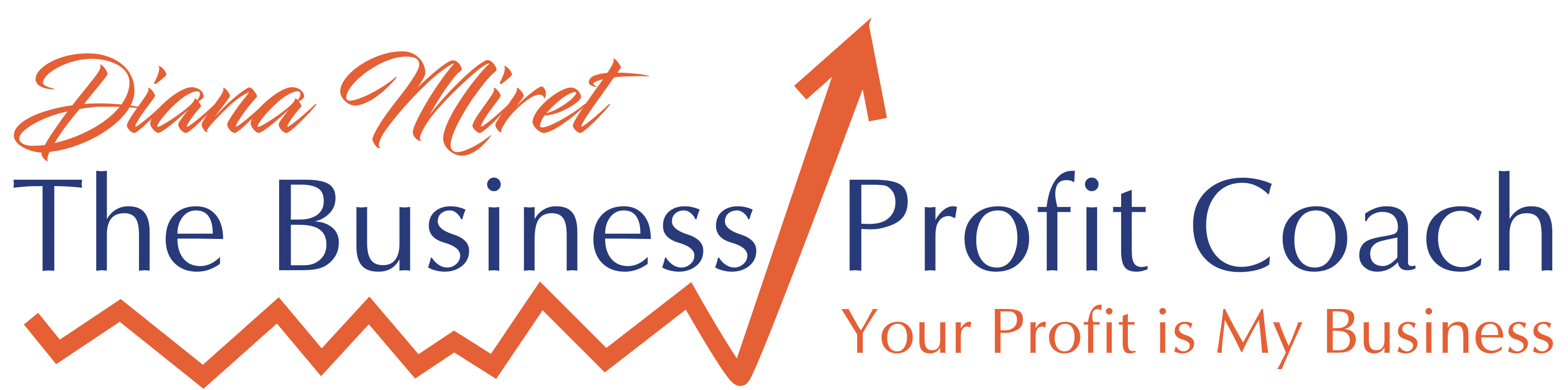 